Δευτέρα 02 Νοεμβρίου 2020Εβδομαδιαία ανασκόπηση - Weekly reviewΗ Ε.Σ.Α.μεΑ. ενημερώνειΚάθε Σάββατο στις 3.30 το μεσημέρι «Τα Νέα της Ε.Σ.Α.μεΑ.» στο κανάλι της Βουλής!Από το Σάββατο 25 Ιανουαρίου, και κάθε Σάββατο στις 3.30 το μεσημέρι, η εκπομπή «Τα Νέα της Ε.Σ.Α.μεΑ» προβάλλεται από τον Τηλεοπτικό Σταθμό της Βουλής. Πρόκειται για τη μοναδική πλήρως προσβάσιμη εκπομπή για θέματα αναπηρίας. Συντονιστείτε, ώστε το αναπηρικό κίνημα να έρθει πιο κοντά στους χιλιάδες συναδέλφους και φίλους με αναπηρία, με χρόνιες παθήσεις, με μέλη των οικογενειών τους, με πολίτες που ενδιαφέρονται για την αναπηρία!30/10/2020Ο αντίκτυπος της πανδημίας στα άτομα με αναπηρία-Συνέδριο EDFΣτο διαδικτυακό συνέδριο που διοργάνωσαν Ευρωπαϊκό Φόρουμ Αναπηρίας και Lebenshilfe, στο πλαίσιο της γερμανικής προεδρίας της ΕΕ σχετικά με τον αντίκτυπο της πανδημίας στα άτομα με αναπηρία, χαιρέτησε και μίλησε ο πρόεδρος της ΕΣΑμεΑ Ιωάννης Βαρδακαστάνης, την Παρασκευή 30 Οκτωβρίου.30/10/2020Στο υπ. Εργασίας για τα μέτρα ενίσχυσης εργαζομένων και ευάλωτων ομάδωνΜε επιστολή της, με αφορμή το σχέδιο νόμου που έχει τεθεί σε δημόσια διαβούλευση με θέμα: ««Μέτρα ενίσχυσης των εργαζομένων και ευάλωτων κοινωνικών ομάδων, κοινωνικοασφαλιστικές διατάξεις και διατάξεις για την ενίσχυση των ανέργων» η ΕΣΑμεΑ κατέθεσε τις προτάσεις της, οι οποίες υποβλήθηκαν και ηλεκτρονικά στις 29.10.2020 στον διαδικτυακό τόπο www.opegov.gr29/10/2020Ι. Βαρδακαστάνης: Οι πέντε στόχοι της νέας Στρατηγικής για την Αναπηρία στην ΕΕΣτο εργαστήρι της Επιτροπής των Αναφορών του Ευρωκοινοβουλίου για την προστασία των δικαιωμάτων των ατόμων με αναπηρία: «Η νέα Στρατηγική για την Αναπηρία», έλαβε μέρος με ομιλία ο πρόεδρος της ΕΣΑμεΑ Ιωάννης Βαρδακαστάνης, με την ιδιότητά του ως πρόεδρος του European Disability Forum, στις 28 Οκτωβρίου, μέσω τηλεδιάσκεψης.26/10/20207ο Δελτίο του Παρατηρητηρίου της Ε.Σ.Α.μεΑ.: Ουραγός στις δαπάνες για την αναπηρία η Ελλάδα στην ΕυρώπηΑντικείμενο του 7ου Δελτίου Στατιστικής Πληροφόρησης της ΕΣΑμεΑ αποτελούν οι παροχές κοινωνικής προστασίας προς τα άτομα με αναπηρία στην Ελλάδα.26/10/2020Άμεση η ανταπόκριση του υπ. Ψηφιακής ΔιακυβέρνησηςΆμεσα ήταν τα αντανακλαστικά που επέδειξε το υπουργείο Ψηφιακής Διακυβέρνησης, λίγες ημέρες μετά τις επισημάνσεις της ΕΣΑμεΑ περί διόρθωσης της αναχρονιστικής ορολογίας για τα άτομα με αναπηρία στην ηλεκτρονική πλατφόρμα www.gov.grEuropean Disability ForumWHY HAS THE EUROPEAN UNION NOT INCLUDED PEOPLE WITH DISABILITIES AS A PRIORITY IN THE VACCINATION OF COVID19? READ OUR OPEN LETTERThe Commission’s President Ursula Von der Leyen, in her State of the Union speech stated: ‘Europe needs to continue to handle the COVID-19 pandemic with extreme care, responsibility and unity, and use the lessons learnt to strengthen the EU’s crisis preparedness and management of cross-border health threats’.EU RAIL PASSENGERS’ RIGHTS: THIS POLITICAL DEAL ISN’T THE BREAKTHROUGH WE HAD HOPED FORWhen the review of the rail passengers’ rights was launched, we had high hopes. After all, with the ratification of the United Nations Convention on the Rights of Persons with Disabilities (UNCRPD), we knew that EU institutions and Member States committed to provide equal access to transport for persons with disabilities.VIRTUAL CONFERENCE OF STATE PARTIES OF THE CRPD (30 NOVEMBER-4 DECEMBER)The Conference of States Parties (COSP) of the UN Convention on the Rights of Persons with Disabilities (CRPD) is an annual event that gathers State Parties to the Convention, disability experts, organisations of persons with disabilities, and other civil society organisations, to discuss the state of implementation of the Convention.International Disability AllianceWorld Data Forum: Persons with disabilities and COVID-19 data collection and disaggregation effortOn 21 October, the Stakeholder Group of Persons with Disabilities, the International Disability Alliance, World Blind Union and CBM held the event “Persons with disabilities and COVID-19 data collection and disaggregation efforts” at the virtual World Data Forum.Ακολουθείστε την Ε.Σ.Α.μεΑ. στα social mediahttps://www.facebook.com/ESAmeAgr/ https://twitter.com/ESAMEAgr Youtube ESAmeAGrΙστοσελίδα www.esamea.gr  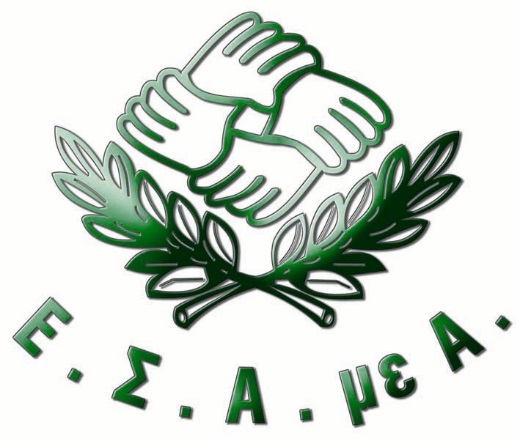 